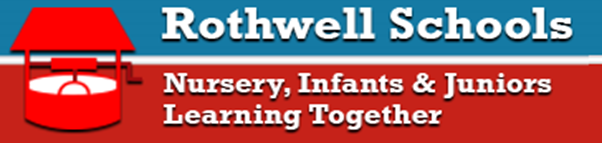 SITE SUPERVISOR PERSON SPECIFICATIONAF = Application Form	I = InterviewAF= Application FormI = InterviewEssentialIt is essential candidates can provide evidence of:TestDesirableIt is desirable candidates can provide evidence of:TestQualificationsGood standard of education. Ability to read and carry out instructionsAF/IQualifications in numeracy and literacyAFExperience/SkillsThe ability to work as part of a teamWillingness to be part of the on call rotaAbility to make sound decisions in an emergencyBeing able to work on their own initiative Ability to undertake general repairsWillingness to undertake training – particularly First AidAbility to work without supervisionUnderstanding of health & safety policies and proceduresPossess a passion for high standards in all tasksMust be self-motivatedAF/IIIIAF/IAFAF/IIIAFExperience of working with people.Experience in a similar settingExperience of dealing with emergency situationsPrevious grounds maintenance workTraining in general repairsFirst Aid TrainedHealth & Safety trainingCOSHH trainingAFAFIAFAFAFAFAFWritten ApplicationA well-constructed legible application.AFCommunicationAn ability to communicate effectively AF/IRelationshipsAn ability to establish good working relationships with staff and the ability to form and maintain appropriate relationships and personal boundaries with studentsAF/IEqual OpportunitiesA commitment to equal opportunities.AF/IExamples of good practice from their own experience.AF/ICriminal Record CheckWillingness to provide a full Criminal Record Bureau disclosureI